  Vinger Rotaryklubb Distrikt 2305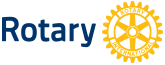 Referat fra Rotarymøte tirsdag 31. januar 2017Sted: 				Vinger Hotell kl 20Antall medlemmer tilstede: 	21Gjester: 	Felipe (Vår utvekslingsstudent) og Stein Bjørnsen, Åge Steen og Espen BiagiFødselsdager: 			Svein Ivar Sigernes blr 68 lørdag den 4. mars.__________________________________________________________________________________3 min.: Finn Gjems; Planteskolen har mye å gjøre også om vinteren, men nå ved skrivebordet. Siste år ble det plantet ut 40 mill planter. Det meste dreier seg nå om fornying av kontrakter. Kontraktene for i år gjelder planting i år og levering høsten 2018 våren 2019.Hovedforedrag om NTG Ungdomsskole Kongsvinger.Åge jobber ved både ungdomsskolen og den videregående skolen. Espen jobber kun ved U skolen. NTG har også U skole i Bærum og Lillehammer starter opp høsten 2017.Visjon:Gode HoldningerEntusiasme for idrett/treningMotivasjon for kunnskap og utdanningSkolens profilPerioden fra 12-14 betegnes sol «Lære å trene» perioden.Perioden 15-17 år betegnes som «Lære å konkurrere» perioden.På ungdomsskolen prøver man «alle» idretter. De som ikke kan skaffe seg utstyr for dette garanterer skolen for ved at de skaffer dette til veie.Man prøver å tilstrebe at elevene ikke skal ha med lærebøker hjem. Da skal det være fri. Man skal jobbe på skolen.Man tar inn maks 32 elever på 8. trinnFullt utbygd vil skolen ha maks 96 eleverAlle søkere inviteres til inntakssamling med tester.Medlemmene stilte masse spørsmål og viste stor interesse.